КАРАР                                                                  ПОСТАНОВЛЕНИЕ             «31» декабрь 2013-й.               № 38                  «31» декабря .О внесении изменений в Порядок составления и ведения кассового плана исполнения бюджета сельского поселения Тугайский  сельсоветмуниципального района Благовещенский районРеспублики БашкортостанВ соответствии со статьей 217.1 Бюджетного кодекса Российской Федерации, Положением «О бюджетном процессе в  сельском поселении Тугайский  сельсовет муниципального района Благовещенский район Республики Башкортостан» утвержденным решением Совета сельского поселения Тугайский  сельсовет муниципального района Благовещенский район Республики Башкортостан, Администрация сельского поселения Тугайский  сельсовет муниципального района Благовещенский район Республики БашкортостанПОСТАНОВЛЯЮ:     1. Утвердить прилагаемый Порядок составления и ведения кассового плана исполнения бюджета сельского поселения Тугайский  сельсовет муниципального района Благовещенский район Республики БашкортостанКонтроль за выполнением настоящего постановления оставляю за собой.   Глава сельского поселения                                                       А.Н. МартемьяновУтвержден                                                                                                       Постановлением Администрации      					            Сельского поселения   Тугайский  сельсоветМуниципального района                                                                                         Благовещенский район                                                                                             Республики Башкортостан                                                                                                                          от 31.12.2013 № 38ПОРЯДОКСОСТАВЛЕНИЯ И ВЕДЕНИЯ КАССОВОГО ПЛАНА ИСПОЛНЕНИЯБЮДЖЕТА СЕЛЬСКОГО ПОСЕЛЕНИЯ ТУГАЙСКИЙ  СЕЛЬСОВЕТ МУНИЦИПАЛЬНОГО РАЙОНА БЛАГОВЕЩЕНСКИЙ РАЙОНРЕСПУБЛИКИ БАШКОРТОСТАН В ТЕКУЩЕМ ФИНАНСОВОМ ГОДУI. ОБЩИЕ ПОЛОЖЕНИЯ1. Настоящий Порядок составления и ведения кассового плана исполнения бюджета сельского поселения Тугайский  сельсовет муниципального района Благовещенский район Республики Башкортостан в текущем финансовом году (далее - Порядок) разработан в соответствии со статьей 217.1 Бюджетного кодекса Российской Федерации и определяет правила составления и ведения кассового плана исполнения бюджета сельского поселения Тугайский  сельсовет муниципального района Благовещенский район Республики Башкортостан (далее бюджета поселения).2. Кассовый план исполнения бюджета поселения (далее - кассовый план) на очередной финансовый год составляется по форме согласно приложению № 4 к настоящему Порядку и утверждается главой сельского поселения Тугайский  сельсовет муниципального района Благовещенский район Республики (далее – главой сельского поселения).3. Составление и ведение кассового плана осуществляется на основании:показателей для кассового плана по кассовым поступлениям доходов бюджета поселения, формируемых в порядке, предусмотренном главой II настоящего Порядка;показателей для кассового плана по кассовым выплатам по расходам бюджета поселения, формируемых в порядке, предусмотренном главой III настоящего Порядка;показателей для кассового плана по кассовым поступлениям и кассовым выплатам по источникам финансирования дефицита бюджета поселения, формируемых в порядке, предусмотренном главой IV настоящего Порядка;иных необходимых показателей.4. Уточнение и представление показателей для кассового плана осуществляется в порядке, предусмотренном главами II - IV настоящего Порядка.II. ПОРЯДОК СОСТАВЛЕНИЯ, УТОЧНЕНИЯ И ПРЕДСТАВЛЕНИЯПОКАЗАТЕЛЕЙ ДЛЯ КАССОВОГО ПЛАНА ПО КАССОВЫМ ПОСТУПЛЕНИЯМДОХОДОВ БЮДЖЕТА ПОСЕЛЕНИЯ 5. Показатели для кассового плана по кассовым поступлениям доходов бюджета поселения формируются на основании сведений о помесячном распределении поступлений доходов в бюджет поселения (приложение № 1 к настоящему Порядку), полученных от главных администраторов (администраторов) доходов бюджета поселения. 6. В целях составления кассового плана не позднее пятого рабочего дня со дня принятия решения о бюджете поселения на очередной финансовый год и плановый период Администрация поселения формирует помесячное распределение поступлений соответствующих доходов в бюджет поселения на текущий финансовый год.7. В целях ведения кассового плана Администрация поселения формирует уточненные сведения о помесячном распределении администрируемых ими поступлений соответствующих доходов бюджета поселения на текущий финансовый год (приложение № 1 к настоящему Порядку).При уточнении сведений о помесячном распределении поступлений доходов в бюджет поселения на текущий финансовый год указываются фактические кассовые поступления доходов в бюджет поселения за отчетный период и уточняются соответствующие показатели периода, следующего за текущим месяцем.Уточненные сведения о помесячном распределении поступлений соответствующих доходов в бюджет поселения на текущий финансовый год составляются по форме согласно приложения № 1 к настоящему Порядку: по налоговым и неналоговым доходам - ежемесячно, не позднее четвертого рабочего дня текущего месяца, по безвозмездным поступлениям в доход бюджета поселения в виде субсидий, субвенций и иных межбюджетных трансфертов, имеющих целевое назначение - ежемесячно, не позднее пятого рабочего дня текущего месяца.III. ПОРЯДОК СОСТАВЛЕНИЯ, УТОЧНЕНИЯ И ПРЕДСТАВЛЕНИЯПОКАЗАТЕЛЕЙ ДЛЯ КАССОВОГО ПЛАНА ПО КАССОВЫМ ВЫПЛАТАМПО РАСХОДАМ БЮДЖЕТА ПОСЕЛЕНИЯ8. Показатели для кассового плана по кассовым выплатам по расходам бюджета поселения формируются на основании:сводной бюджетной росписи бюджета поселения;прогнозов кассовых выплат по расходам бюджета поселения на текущий финансовый год с помесячной детализацией (приложение № 2 к настоящему Порядку).9. В целях составления кассового плана Администрация поселения формирует прогноз кассовых выплат по расходам бюджета поселения на текущий финансовый год с помесячной детализацией (приложение № 2 к настоящему Порядку) не позднее пятого рабочего дня со дня принятия решения о бюджете поселения на очередной финансовый год и плановый период.10. В целях ведения кассового плана Администрация поселения формируют уточненный прогноз кассовых выплат по расходам бюджета поселения на текущий финансовый год с помесячной детализацией (приложение № 2 к настоящему Порядку).         Уточнение прогнозов кассовых выплат по расходам бюджета поселения на текущий финансовый год осуществляется на основании информации о кассовом исполнении бюджета поселения по расходам в период с февраля по декабрь текущего финансового года - ежемесячно не позднее пятого рабочего дня текущего месяца.При уточнении указываются фактические кассовые выплаты по расходам бюджета поселения за отчетный период и уточняются соответствующие показатели периода, следующего за текущим месяцем.IV. ПОРЯДОК СОСТАВЛЕНИЯ, УТОЧНЕНИЯ И ПРЕДСТАВЛЕНИЯПОКАЗАТЕЛЕЙ ДЛЯ КАССОВОГО ПЛАНА ПО КАССОВЫМ ПОСТУПЛЕНИЯМ ИКАССОВЫМ ВЫПЛАТАМ ПО ИСТОЧНИКАМ ФИНАНСИРОВАНИЯ ДЕФИЦИТАБЮДЖЕТА ПОСЕЛЕНИЯ11. Показатели для кассового плана по кассовым поступлениям и кассовым выплатам по источникам финансирования дефицита бюджета поселения формируются на основании:сводной бюджетной росписи бюджета поселения;прогноза кассовых поступлений и кассовых выплат по источникам финансирования дефицита бюджета поселения на текущий финансовый год с помесячной детализацией (приложение № 3 к настоящему Порядку).12. Администрация поселения формирует прогноз кассовых поступлений и кассовых выплат по источникам финансирования дефицита бюджета поселения на текущий финансовый год с помесячной детализацией не позднее пятого рабочего дня со дня принятия закона о бюджете поселения на очередной финансовый год и плановый период.         13. В целях ведения кассового плана Администрация поселения формируют уточненный прогноз кассовых поступлений и кассовых выплат по источникам финансирования дефицита бюджета поселения на текущий финансовый год с детализацией по месяцам в период с февраля по декабрь текущего финансового года ежемесячно не позднее четвертого рабочего дня текущего месяца. При уточнении указываются фактические кассовые поступления и кассовые выплаты по источникам финансирования дефицита бюджета поселения за отчетный период и уточняются соответствующие показатели периода, следующего за отчетным месяцем.V. ПОРЯДОК СВОДА, СОСТАВЛЕНИЯ И ВЕДЕНИЯ КАССОВОГО ПЛАНАИСПОЛНЕНИЯ БЮДЖЕТА ПОСЕЛЕНИЯ14. В целях составления и ведения кассового плана на текущий финансовый год с помесячной детализацией Администрация поселения вносит остаток на едином счете бюджета поселения на начало финансового года в приложении № 4 к настоящему Порядку.15. Кассовый план на текущий финансовый год с помесячной детализацией составляется Администрацией поселения (приложение № 4 к настоящему Порядку) и представляется главе Администрации не позднее пятнадцатого рабочего дня со дня принятия решения о бюджете поселения на очередной финансовый год и плановый период.При необходимости показатели кассового плана (приложение № 4 к настоящему Порядку) могут дополняться иными необходимыми показателями, не влияющими на общую структуру показателей кассового плана.16. Администрация поселения вносит уточнения в кассовый план на текущий финансовый год с помесячной детализацией на основании уточненных прогнозов для кассового плана, полученных от главных распорядителей (распорядителей) в соответствии с требованиями настоящего Порядка.Приложение № 2к Порядку составления и ведениякассового плана исполнения                                                      бюджета поселенияПРОГНОЗ КАССОВЫХ ВЫПЛАТ ПО РАСХОДАМБЮДЖЕТА СЕЛЬСКОГО ПОСЕЛЕНИЯ ТУГАЙСКИЙ  СЕЛЬСОВЕТ МУНИЦИПАЛЬНОГО РАЙОНА БЛАГОВЕЩЕНСКИЙ РАЙОНРЕСПУБЛИКИ БАШКОРТОСТАН N __┌────────────┐│  КОДЫ        │                                                                                                                         ├──────────────┤                                                                                                                         │              │                                                                                                                         ├──────────────┤                                            от "___" ________ 20__ г.                                 Дата│              │                                                                                                                         ├──────────────┤                                                                                                                         │              │                                                                                                                         ├──────────────┤                                                                                                                   по ППП│              │Главный распорядитель (распорядитель) средств                                                                            ├──────────────┤бюджета поселения                                                                                                        │              │Единица измерения: руб.                                                                                           по ОКЕИ│     383      │                                                                                                                         └──────────────┘Руководитель        ____________     _________________________(Начальник отдела)   (подпись)          (расшифровка подписи)Исполнитель  _____________________ _______________________________               (должность)   (подпись)   (расшифровка подписи)  (телефон)"__" ________________________20_ г.Приложение № 3к Порядку составления и ведениякассового плана исполнения бюджета поселения                                        ПРОГНОЗ КАССОВЫХ ПОСТУПЛЕНИЙ И КАССОВЫХ ВЫПЛАТ ПО                            ИСТОЧНИКАМ ФИНАНСИРОВАНИЯ ДЕФИЦИТА БЮДЖЕТА ТУГАЙСКИЙ  СЕЛЬСОВЕТМУНИЦИПАЛЬНОГО РАЙОНА БЛАГОВЕЩЕНСКИЙ РАЙОН                                                    РЕСПУБЛИКИ БАШКОРТОСТАН N __                                          ┌──────────────┐                                                                                                                         │     КОДЫ     │                                                                                                                         ├──────────────┤                                                                                                                         │              │                                                                                                                         ├──────────────┤                                            от "___" ______________________ 20__ г.                                 Дата│              │                                                                                                                         ├──────────────┤                                                                                                                         │              │                                                                                                                         ├──────────────┤                                                                                                                   по ППП│              │Главный администратор (администратор) источников финансирования дефицита бюджета                                         ├──────────────┤                                                                                                                         │              │Единица измерения: руб.                                                                                           по ОКЕИ│     383      │                                                                                                                         └──────────────┘Руководитель        ____________     _________________________(Начальник отдела)   (подпись)          (расшифровка подписи)Исполнитель  _____________________ _______________________________               (должность)   (подпись)   (расшифровка подписи)  (телефон)"__" ________________________20_ г.Приложение № 4к Порядку составления и ведения                                                                                                    бюджета сельского  поселения	                                                                                             кассового плана исполненияУтверждаю             Глава сельского поселенияТугайский  сельсовет                                                                                                                                                                                                                                            муниципального районаБлаговещенский район                                                  Республики Башкортостан                                            ______________                                            (подпись)   (И.О. Фамилия)                                            "____" ____________ 20____ г.КАССОВЫЙ ПЛАНИСПОЛНЕНИЯ БЮДЖЕТА СЕЛЬСКОГО ПОСЕЛЕНИЯ Тугайский  СЕЛЬСОВЕТМУНИЦИПАЛЬНОГО РАЙОНАБЛАГОВЕЩЕНСКИЙ РАЙОН РЕСПУБЛИКИ БАШКОРТОСТАНна 20____ г.                    на "____" ____________ 20____ г.Наименование органа,осуществляющего составлениеи ведение кассового планаисполнения бюджета сельского поселенияИльино - Полянский сельсовет муниципального районаБлаговещенский районРеспублики Башкортостан               Администрация сельского поселения Тугайский  сельсовет муниципального                   района Благовещенский район Республики БашкортостанЕдиница измерения: руб.Приложение № 1к Порядку составления и ведениякассового плана исполнения бюджета поселенияСВЕДЕНИЯО ПОМЕСЯЧНОМ РАСПРЕДЕЛЕНИИ ПОСТУПЛЕНИЙ ДОХОДОВВ БЮДЖЕТ СП ТУГАЙСКИЙ  СЕЛЬСОВЕТМУНИЦИПАЛЬНОГО РАЙОНА БЛАГОВЕЩЕНСКИЙ РАЙОН                                                  РЕСПУБЛИКИ БАШКОРТОСТАН НА 20__ ГОД                           ┌──────────────┐                                                                 № ___                                                │     КОДЫ     │                                                                                                                      ├──────────────┤                                                                                                            Форма ОКУД│    501035    │                                                                                                                      ├──────────────┤                                                 от « _____ » __________ 20__ г.                            Дата│              │                                                                                                                      ├──────────────┤                                                                                                               По ОКПО│              │Главный администратор (администратор) доходов                                          ├──────────────┤               бюджета поселения                                                                                   По ППП│              │──────────────                  Единица измерения: руб.                                                                                               Руководитель        ____________     ____________________________(Начальник отдела)   (подпись)          (расшифровка подписи)Исполнитель  ________________ _______________________ __________               (должность)   (подпись)   (расшифровка подписи)  (телефон)"__" __________________ 20_ г.БАШКОРТОСТАН РЕСПУБЛИКАhЫБЛАГОВЕЩЕН РАЙОНЫ МУНИЦИПАЛЬ РАЙОНЫНЫ   ТУFАЙ АУЫЛ СОВЕТЫ АУЫЛ  БИЛӘМӘhЕ ХАКИМИЭТЕРЕСПУБЛИКА  БАШКОРТОСТАНАДМИНИСТРАЦИЯ СЕЛЬСКОГО ПОСЕЛЕНИЯ ТУГАЙСКИЙ СЕЛЬСОВЕТМУНИЦИПАЛЬНОГО РАЙОНА БЛАГОВЕЩЕНСКИЙ РАЙОННаименование показателя Код  БК январьфевральмарт  Итого  за 1  кварталапрельмайиюньИтого за     1    полугодиеиюльавгустсентябрьИтого за   9    месяцев октябрьноябрьдекабрьИтого за год     1       2    3      4     5     6     7    8  9     10     11   12     13      14     15     16    17     18  …ИТОГО         Наименование      показателя    Код  БК январьфевральмартИтого за   1    квартал апрельмайиюньИтого за     1    полугодиеиюльавгустсентябрь Итого  за 9  месяцевоктябрьноябрьдекабрьИтого за   год         1         2    3      4    5     6      7    8  9     10     11   12     13     14     15     16    17    18  Кассовые выплаты,всего            кассовые         поступления,     всего            ИТОГО            Наименование показателяКод строкиянварьфевральмартИтого за 1 кварталапрельмайиюньИтого за 1 полугодиеиюльавгустсентябрьИтого за 9 месяцевоктябрьноябрьдекабрьИтого за год123456789101112131415161718Остатки на едином счете бюджета поселения на начало отчетного периода0100Кассовые поступления - всего, в том числе:0200Налоговые и неналоговые доходы, в том числе:0210налоговые доходы0211неналоговые доходы0212Безвозмездные поступления0230Поступления источников финансирования дефицита бюджета поселения - всего, из них:0240размещение государственных ценных бумаг0241привлечение бюджетных кредитов от бюджетов других уровней0241_1получение кредитов кредитных организаций0241_2продажа акций и иных форм участия в капитале0242возврат бюджетных кредитов юридическими лицами0243возврат бюджетных кредитов нижестоящими бюджетами0244привлечение средств организаций, учредителем которых является поселения0245возврат средств бюджета поселения из банковских депозитов0246Кассовые выплаты - всего,0300в том числе расходы, из них:0310безвозмездные перечисления0311межбюджетные трансферты, в том числе:0312территориальный заказ по содержанию, ремонту, капитальному ремонту, строительству и реконструкции автомобильных дорог общего пользования регионального и межмуниципального значения и автомобильных дорог общего пользования местного значения0312_2муниципальная адресная инвестиционная программа0312_3Обслуживание государственного внутреннего долга0313Территориальный заказ по содержанию, ремонту, капитальному ремонту, строительству и реконструкции автомобильных дорог общего пользования регионального и межмуниципального значения и автомобильных дорог общего пользования местного значения0323муниципальная адресная инвестиционная программа0324Выплаты из источников финансирования дефицита бюджета поселения - всего, из них:0330погашение государственных ценных бумаг0331погашение бюджетных кредитов, полученных от бюджетов других уровней0332погашение кредитов, полученных от кредитных организаций0333предоставление бюджетных кредитов нижестоящим бюджетам0334возврат средств организаций, учредителем которых является поселение0335размещение средств бюджета поселения на банковские депозиты0336Сальдо операций по поступлениям и выплатам0400Остатки на едином счете бюджета поселения на конец отчетного периода0700Наименование
показателяКод 
БК январьфевральмарт Итого 
за 1  
кварталапрельмайиюньИтого за 
1    
полугодиеиюльавгустсентябрьИтого за
9    
месяцев октябрьноябрьдекабрьИтого 
                      за год1      2  3   4   5  6   7   8 9  10    11 12  13   14   15   16  17   18  ИТОГО       Датапо ППП383по ОКЕИ383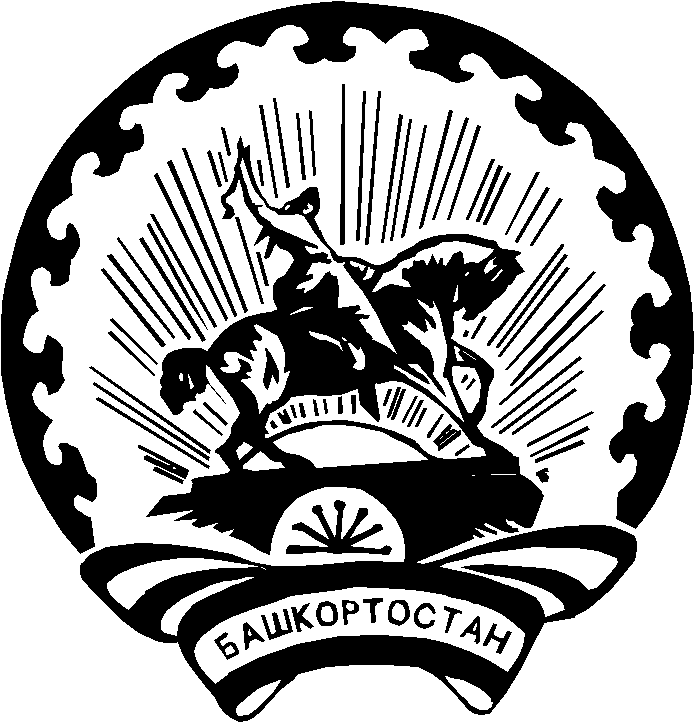 